LEAK-STOP-HVACLEAK-STOP HVAC система основана на использовании уплотнительной жидкости, которая вступает в реакцию в месте течей, при одновременном контакте с хладагентом и кислородом.Не кристаллизуется! Контакт с хладагентом / кислородной смеси создает
желатиновый состав, который не вызывает никаких засорений внутри системы. Пригодна в 100% систем на рынке В соответствии с SAE J2670Полностью совместима с прокладками и герметиками кондиционерных системМаксимальный размер утечки, которою может устранить LEAK-STOP HVAC составляет 708 г / год (за 24 часа).Жидкость может заделывать течи, образовавшиеся вскоре после вмешательства в систему (6 ÷ 12месяцев). В период бездействия, жидкость остается смешанной с маслом системы,  не создавая никаких проблем.Жидкость должна вводится в систему только через штуцер низкого давления, когда система отвакууммирована, или в заправленную, но с внутренним давлением ниже 13 бар.ВНИМАНИЕ!
Используйте LEAK-STOP A/C   системы только тогда, когда все другие системы обнаружения утечек не дали результатов
ВНИМАНИЕ!
Wigam не несет ответственность за проблемы, связанные с использованием продукта, при не соблюдении инструкции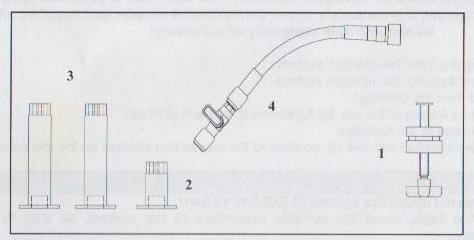 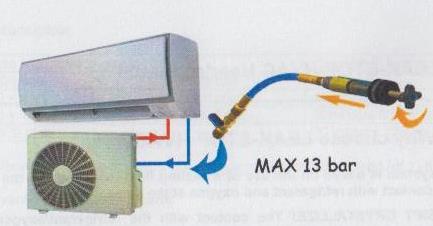 Содержание упаковки:Инъекционная системаПредзаправочный картридж (7,5 мл)Картириджи -2шт по 30млГибкий шлангПодготовка (предзаправка)Предзаправка гибкого шланга необходима перед первой инъекцией системы. Обратные клапана внутри шланга гарантируют постоянное наличие герметизирующей жидкости внутри шланга.Снимите блокировочную крышку инъекционной системыВставьте предзаправочный картридж в инъекционную систему.Снимите красный колпачок с картриджа.Закрепите картридж с помощью блокировочной крышки (закрутите ее до конца хода).Подсоедините гибкий шланг  к картриджу и откройте  кран, расположенный на конце шланга.Прокрутите ручку инъектора до тех пор, пока шланг не заполнится жидкостью.Закройте кран на конце шланга.Когда предзаправка закончена,открутите блокировочную крышку и снимите предзаправочный картридж.Введение герметикаВАЖНОСистема оснащена соединением 1/4" SAE.  В случае использования LEAK-STOP-HVAC для кондиционеров с хладагентом – R410A необходимо использовать адаптер RG180/5-4-WIG (не входит в комплект поставки и приобретается отдельно).Снимите блокировочную крышку инъекционной системы.Вставьте заправочный картридж в инъекционную систему.Снимите красный колпачок с картриджа.Закрепите картридж с помощью блокировочной крышки (затягивая до конца хода).Подсоедините ранее заполненный гибкий шланг к картриджу.С помощью крана входящего в комплект подключитесь через штуцер низкого давления.ВниманиеУбедитесь, что давление внутри системы НИЖЕ 13 бар!!!В случае повышенного давления, проведите соответствующие действия, чтобы внутреннее давление было ниже 13 бар.Откройте кран гибкого шланга.Вращайте ручку до тех пор, пока необходимое количество герметика  не будет введено в систему.Когда процесс зарядки завершен, закройте кран шланга и отсоедините от системы.ПараметрыГерметизирование системыПосле заправки герметика в систему, он должен циркулировать по ней в течении 15 минут. Герметизация утечек произойдет в течении нескольких часов. Герметик, который остается в системе может загерметизировать и другие возможные утечки, которые могут появится на протяжении 6-12 месяцев.АксессуарыK-LS (картриджи 2 шт, 30 ml) – артикул 12001048RG180/5-4-WIG (Прямой адаптер 1/4"SAE "папа" x 5/16"SAE накидная гайка) – артикул 05059023001Мощность системы HVACКоличество герметика< 18000 btuh                300 ml of oil30 ml                                          Соотношение 10:118000÷60000 btuh       900 ml of oil60 ml                                          Соотношение 15:160000÷120000 btuh     > 900 ml of oil30 ml каждые 600 ml масла   Соотношение 20:1          >120000 btuh  30 ml каждые 1200 ml масл   Соотношение 40:1          